KAIST 학부 총학생회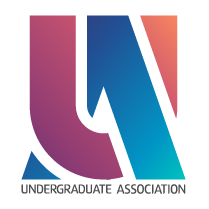 2022.08.23제 출 문학부 총학생회장 귀하:본 보고서를 KAIST 생명과학과 학생회의 22년도 상반기 사업보고서로 제출합니다.2022년 08월 23일1. 사업 개요2. 사업 내용1) 사업 진행 경과2) 세부 사업 내용비활성화 되어 있던 인스타그램 계정을 재활성화 시키고 밀린 문의들을 답변 완료함. 학과 소통 카톡방에 각종 공지를 진행하고, 학우들간의 원활한 소통이 이루어질 수 있도록 관리함.3) 사업 참여도사업 참여도를 측정하기 어려운 사업임.3. 사업 결산4. 사업 평가1) 사업 성과 인스타그램 DM 문의 답변을 상시적으로 완료하였으며 과 소통 카톡방을 통해 학생회 문의 창구를 공지함.2) 미달 목표 인스타그램 채널을 더욱더 활성화시킬 필요가 있음.3) 제언학우들과의 소통은 학생회의 가장 기본적인 의무인 만큼 꾸준한 진행이 필요한 사업임.1. 사업 개요2. 사업 내용1) 사업 진행 경과2) 세부 사업 내용ZOOM 온라인 플랫폼을 이용해 21학번 진입생들에게 각종 학과 정보를 전달하고 학과 행사를 소개함. 이후 학과 생활에 관한 질의응답을 진행해 진입생들이 학과 생활에 적응할 수 있도록 함.3) 사업 참여도생명과학과 진입생 대다수가 참여함.3. 사업 결산예산안 없음.4. 사업 평가1) 사업 성과 새내기들에게 학과 정보를 효율적으로 전달함.2) 미달 목표 비대면으로 진행되어 학우들의 참여도를 파악하기 어려운 부분이 있었음.3) 제언후년도에는 대면으로 진행하여 학과 학생들의 친목도모 효과도 함께 누리는 것을 제안함.1. 사업 개요2. 사업 내용1) 사업 진행 경과2) 세부 사업 내용생명과학과 전체 학우를 대상으로 프로그램의 참여자를 모집하여 4인 1조로 편성함. 그룹 스터디 하기, 함께 축제 참여하기, 다함께 식사하기, 딸기파티 등의 미션을 제공하였고, 미션 수행을 완료한 조에는 점수를 부여함. 학기말 조별 획득 점수를 계산하여 상위권 팀에게 상품을 제공함.3) 사업 참여도총 30명이 참여함.3. 사업 결산4. 사업 평가1) 사업 성과 생명과학과 내 학우들의 친목을 활성화하는 계기가 됨.2) 미달 목표 일부 조의 경우 미션 참여율이 현저히 저조한 경우가 있었음.3) 제언단순히 참여도가 높은 조에게 상품을 주는 것이 아닌, 각 조의 활동을 지원해주는 방향으로 사업을 진행하면 좋겠음.1. 사업 개요2. 사업 내용1) 사업 진행 경과2) 세부 사업 내용기말고사 공부로 지친 학우들에게 미니 도넛 4종 세트를 간식으로 배부함.3) 사업 참여도3. 사업 결산4. 사업 평가1) 사업 성과 총 30세트를 준비하여 모든 간식이 소진됨. 별도의 인증이벤트를 진행하지 않았음에도 인스타그램을 스토리를 통한 사업 인증이 활발히 일어남.2) 미달 목표 없음.3) 제언인증이벤트를 함께 진행하는 것도 괜찮을 것 같음.1. 사업 개요2. 사업 내용1) 사업 진행 경과2) 세부 사업 내용생명과학과의 특성이 들어간 굿즈(공책, 텀블러)를 제작해 배부함.3) 사업 참여도간식이벤트와 동일3. 사업 결산4. 사업 평가1) 사업 성과 학우들의 학과 소속감을 향상시킬 수 있었음. 간식이벤트와 함께 진행하여 두 사업의 시너지 효과를 누릴 수 있었음.2) 미달 목표 없음.3) 제언진입생 웰컴박스 등의 사업을 통해 배부하면 좋을 것 같음. 추후에도 간식이벤트와 함께 진행할 시 동일한 굿즈를 중복 수령한다는 문제가 있음.1. 사업 개요2. 사업 내용1) 사업 진행 경과2) 세부 사업 내용동식물 사진에 각 동식물의 학명을 적고 생명과 계정을 태그하는 방식으로 진행함.3) 사업 참여도30명 이상의 학생들이 참여함.3. 사업 결산4. 사업 평가1) 사업 성과생명과학과 학부생 뿐 아니라 타과 학생 및 새내기에게까지 인스타그램 계정을 홍보할 수 있는 계기가 됨. 더 나아가 생명과학과 자체의 홍보 효과도 누릴 수 있었음.2) 미달 목표 없음.3) 제언매학기 진행할 수 있는 사업은 아니며, 1년 혹은 2년 주기로 진행하는 것을 제안.1. 사업 개요2. 사업 내용1) 사업 진행 경과2) 세부 사업 내용ZOOM을 이용해 진행하였으며, 기본적으로 개별연구에 대한 정보를 제공함. 학부생 1인, 대학원생 1인을 연사로 하여 폭넓은 정보제공 및 질의응답의 자리가 될 수 있도록 함. 구체적으로는 연구실 선택 가이드, 개별연구 경험, 개별연구와 대학원 진학의 관련성 등에 대한 이야기를 나눔.3) 사업 참여도약 20명의 학우들이 참여함.3. 사업 결산4. 사업 평가1) 사업 성과 개별연구를 고민하는 학생들에게 폭넓은 정보 및 질의응답의 장소를 제공함. 근거로 예정 세미나 진행 시간을 넘겨 질의응답이 이루어짐.2) 미달 목표 없음.3) 제언타과에서도 생명과학과 개별연구를 진행하는 만큼, 사업 대상의 확대도 가능해보임.1. 사업 개요2. 사업 내용1) 사업 진행 경과2) 세부 사업 내용과목별 오픈채팅방에 튜터 1인을 배정하여 질의응답 및 과목별 공부법 전달 등을 가능하게 함. 학생들은 오픈채팅방에서 자유롭게 과목에 대한 질문 및 토론을 이어감.3) 사업 참여도오픈채팅방에서 질의응답이 이루어졌으며, 오픈채팅방의 성격상 구체적인 참여도 측정은 어려움.3. 사업 결산4. 사업 평가1) 사업 성과 생명과학과 진입생들이 전공필수 과목에 보다 쉽게 적응할 수 있는 기회를 제공하여 전공과목에 대한 이해와 학업에 도움을 줌.2) 미달 목표 전반적으로 사업 참여도가 미미하였으며, 분자생물학의 경우 튜터 모집이 되지 않았음.3) 제언상시적인 튜터링 외 헬프데스크 운영 등으로 사업 방식 변경이 가능함.1. 사업 개요2. 사업 내용1) 사업 진행 경과2) 세부 사업 내용각 교수님들의 연구실을 하루 동안 개방해 연구의 대락적인 내용 및 실험실을 소개함.학부생들은 각 연구실을 돌아다니며 연구실의 분위기 및 연구 주제에 대한 간략한 정보를 얻게 됨.3) 사업 참여도총 6개의 연구실에 각 30여명의 학생들이 참여함.3. 사업 결산없음. 4. 사업 평가1) 사업 성과 연구실에서 어떤 연구가 진행되고 있는지를 직접 보고 연구실 생활과 관련된 질문을 할 수 있는 자리를 마련함. 개별연구 혹은 대학원 진학을 희망하거나 고민하고 있는 학부생에게 도움이 됨.2) 미달 목표 참여 연구실이 한정적이었다는 피드백이 있었음.3) 제언추후 사업 규모를 확대하여 진행할 필요가 있어보임.1. 사업 개요2. 사업 내용1) 사업 진행 경과2) 세부 사업 내용종강 직후 과목별 수강평 작성 활성화를 위해 수강평 작성 이벤트를 실시함.3) 사업 참여도개강 직후 OTL에 생명과학과 전공 과목의 수강평이 다수 올라온 것을 확인하였음.3. 사업 결산4. 사업 평가1) 사업 성과 OTL에 작성되어 있는 생명과학과 전공 과목의 수강평의 개수와 정보의 양을 늘릴 수 있었음. 특히 비대면 수업에서 대면 수업으로 전환된 과도기인 만큼 새롭게 추가된 정보들이 많았음.2) 미달 목표 종강 이후에 진행되는 사업이다 보니 사업 참여율이 타 사업에 비해 높지 않았음.3) 제언종강 이후 사업의 참여도를 높일 수 있는 방안 모색이 필요함.1. 사업 개요2. 사업 내용생명과학과 집행위원회가 꾸려진 시점 야구잠바 공동구매 사업을 추진하는 것은 시기상 적절하지 않다는 논의 결과에 따라 사업을 4분기로 연기함. 이에 사업 결산 및 성과 없음.1. 사업 개요2. 사업 내용1) 사업 진행 경과2) 세부 사업 내용학과 교수님들께 스승의 날을 맞아 이메일로 감사 인사를 전함. 학부생 대표로 학생회장 및 과대단이 참석하여 학과장님께 꽃다발을 전달함.3) 사업 참여도없음.3. 사업 결산4. 사업 평가1) 사업 성과 교수님들께 감사한 마음을 전달할 수 있었음.2) 미달 목표 없음.3) 제언없음.1. 운영위원 명단2. 집행위원 명단3. 비고 사항과학생회비 책정, 예결산안 심의를 비롯한 운영위원회의 기본적인 업무를 수행함. 경우에 따라 서면으로 회의를 진행하여 운영위원회 운영의 효율성을 높임.1. 국서/TF 구조1) 기획부(1) 활동 요약학과 내 친목 및 복지 사업을 담당(2) 국서/TF원 명단박홍범, 김민지, 김동하, 설예은, 최이수, 권수현, 이경진, 황서현(3) 사업명너와 나의 데스모좀, 간식이벤트, 생명과학과 굿즈 제작, 생명과학과 인스타그램 챌린지2) 학업부(1) 활동 요약학과 내 학술 및 진로 관련 사업을 담당(2) 국서/TF원 명단김서영, 김선하, 최이수, 양서영, 유시은, 이승현(3) 사업명개별이의 밤, 전공필수과목 학과튜터링, 생명과학과 오픈랩 행사3) 디자인부(1) 활동 요약카드뉴스 제작 및 굿즈 디자인과 같이 디자인이 필요한 제반 업무 담당(2) 국서/TF원 명단황서현(3) 사업명상시 디자인 업무4) 총무부(1) 활동 요약각종 회계 업무 담당(2) 국서/TF원 명단이윤호, 이경진(3) 사업명상시 회계 처리2. 조직도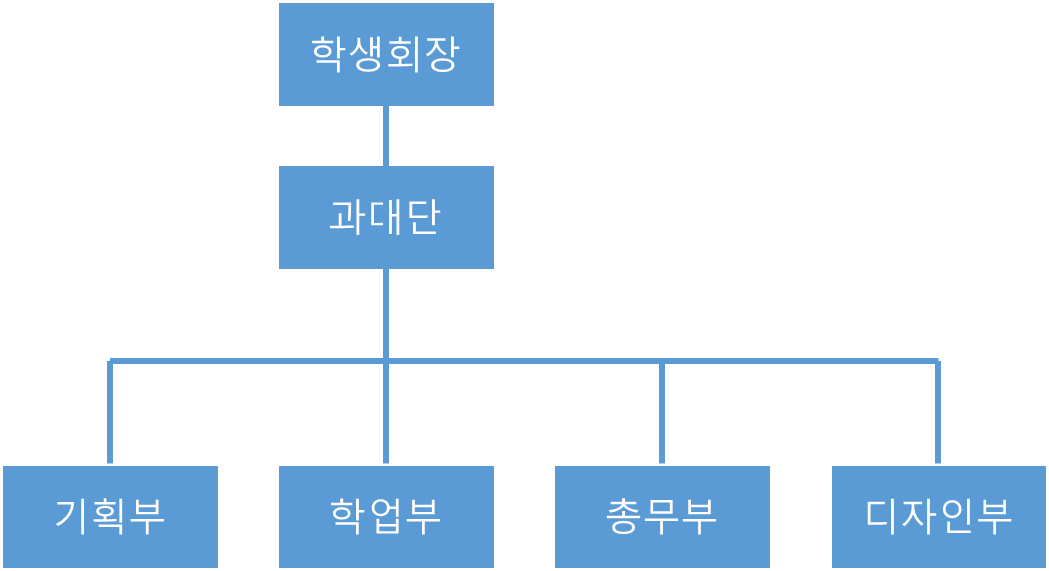 생명과학과 학생회22년도 상반기 사업보고서기구명생명과학과 학생회직위/이름학생회장/정인홍서명담당자기구장서명-정인홍Ⅰ. 사업 개요사업번호사업명사업기간담당자1학생회 소통창구 운영2022.02.28-2022.06.17학생회장2진입생 환영회2022.03.01비상대책위원장3너와 나의 데스모좀2022.03.07-2022.05.27기획부장4간식이벤트2022.05.27-2022.06.09기획부장5생명과학과 굿즈 제작2022.05.27-2022.06.09기획부장6생명과학과 인스타그램 챌린지2022.04.01-2022.04.07기획부장7개별이의 밤2022.04.25-2022.05.16학업부장8전공필수과목 학과튜터링2022.02.28-2022.06.17학업부장9생명과학과 오픈랩 행사2022.04.25-2022.05.15학업부장10OTL 수강평 이벤트2022.06.17-2022.06.30학업부장11야구잠바 공동구매사업 연기총무부장12스승의 날 행사2022.05.15학생회장Ⅱ. 사업별 보고1학생회 소통창구 운영1) 사업 방식SNS 계정 및 카톡방 관리2) 사업 준비 기간2022.02.28-2022.03.063) 사업 일시2022.02.28-2022.06.174) 사업 결산0원5) 담당부서/담당자학생회장/정인홍날짜내용비고상시생명과학과 인스타그램 계정 관리 및 문의 답변상시학과 소통 카톡방 관리담당소항목출처세부항목코드예산결산비율비고학생회장소통창구 운영학생-----학생회장소통창구 운영본회계-----학생회장소통창구 운영자치소통 격려 상품비A1₩100,000₩00%학생회장소통창구 운영계계계₩100,000₩00%2진입생 환영회1) 사업 방식ZOOM을 이용한 간담회2) 사업 준비 기간2022.02.20-2022.03.013) 사업 일시2022.03.014) 사업 결산0원5) 담당부서/담당자비상대책위원장/김서영날짜내용비고2022.02.20-2022.02.28행사 준비비상대책위원장, 과대단2022.03.01행사 진행이대엽 학과장님 참석3너와 나의 데스모좀1) 사업 방식친목조를 편성 후 조별 미션을 수행하며 친목활동 진행2) 사업 준비 기간2022.02.28-2022.03.133) 사업 일시2022.03.07-2022.05.274) 사업 결산150,000(본회계)5) 담당부서/담당자기획부/박홍범날짜내용비고2022.03.07-2022.03.13사업 준비2022.03.14-2022.03.20참여자 모집 및 조편성2022.03.21-2022.05.20미션 기간2022.05.20-2022.05.27최종결과 발표 및 상품 지급담당소항목출처세부항목코드예산결산비율비고기획부너와 나의 데스모좀학생-----기획부너와 나의 데스모좀본회계우수 친목조 상품비C1₩150,000₩150,000100%기획부너와 나의 데스모좀자치------기획부너와 나의 데스모좀계계계₩150,000₩150,000100%4간식이벤트1) 사업 방식기말고사 기간에 생명과학과 학우들에게 간식을 배부2) 사업 준비 기간2022.04.25-2022.05.263) 사업 일시2022.05.27-2022.06.094) 사업 결산₩265,000(본회계)5) 담당부서/담당자기획부/박홍범날짜내용비고2022.04.25-2022.05.26사업 준비메뉴 선정 및 결제2022.06.09간식 이벤트 진행담당소항목출처세부항목코드예산결산비율비고기획부간식이벤트학생-----기획부간식이벤트본회계간식비D2₩300,000₩265,00088.33%기획부간식이벤트자치-----기획부간식이벤트계계계₩300,000₩265,00088.33%5생명과학과 굿즈 제작1) 사업 방식굿즈 제작 후 배포2) 사업 준비 기간2022.04.25-2022.05.263) 사업 일시2022.05.27-2022.06.094) 사업 결산₩294,260(본회계)5) 담당부서/담당자기획부/박홍범날짜내용비고2022.04.25-2022.05.26사업 준비디자인 및 상품 제작2022.05.27-2022.06.09굿즈 배부간식이벤트와 함께 진행담당소항목출처세부항목코드예산결산비율비고기획부굿즈 제작학생-----기획부굿즈 제작본회계소통 격려 상품비E1₩300,000₩294,26098.09%기획부굿즈 제작자치-----기획부굿즈 제작계계계₩300,000₩300,00098.09%6생명과학과 인스타그램 챌린지1) 사업 방식인스타그램 스토리 공유를 통한 홍보 이벤트2) 사업 준비 기간2022.04.01-2022.04.073) 사업 일시2022.04.01-2022.04.074) 사업 결산264,460원(본회계)5) 담당부서/담당자기획부/박홍범날짜내용비고2022.04.01-2022.04.07인스타그램 챌린지 진행담당소항목출처세부항목코드예산결산비율비고기획부인스타그램 챌린지학생-----기획부인스타그램 챌린지본회계공유이벤트 상품F1₩0₩264,430-%기획부인스타그램 챌린지자치-----기획부인스타그램 챌린지계계계₩0₩264,430-%7개별이의 밤1) 사업 방식개별연구에 관한 정보교류, 개별연구 경험이 있는 연사의 강연 및 질의응답2) 사업 준비 기간2022.04.25-2022.05.013) 사업 일시2022.05.164) 사업 결산₩200,000(본회계)5) 담당부서/담당자학업부/김서영날짜내용비고2022.04.25-2022.05.01프로그램 기획 및 연사 섭외2022.05.16프로그램 진행담당소항목출처세부항목코드예산결산비율비고학업부개별이의 밤학생-----학업부개별이의 밤본회계개별이의 밤 연사비G1₩200,000₩200,000100%학업부개별이의 밤본회계행사 참여 경품비G2₩50,000₩0100%학업부개별이의 밤자치-----학업부개별이의 밤계계계₩250,000₩200,00080%8전공필수과목 학과튜터링1) 사업 방식실험과목을 제외한 전공필수 과목에 어려움을 겪는 학우들을 위해 각 과목별로 튜터 1인을 배정해 자유로운 질의응답 환경 조성2) 사업 준비 기간2022.02.28-2022.03.133) 사업 일시2022.03.13-2022.06.174) 사업 결산₩100,000(본회계)5) 담당부서/담당자학업부/김서영날짜내용비고2022.02.28-2022.03.13과목별 오픈채팅방 개설 및 튜터 모집생화학1, 분자생물학2022.03.13-2022.06.17상시 튜터링 진행담당소항목출처세부항목코드예산결산비율비고학업부전공필수과목 학과튜터링학생-----학업부전공필수과목 학과튜터링본회계튜터 격려비H1₩200,000₩100,00050%학업부전공필수과목 학과튜터링자치-----학업부전공필수과목 학과튜터링계계계₩200,000₩100,00050%9생명과학과 오픈랩 행사1) 사업 방식각 교수님들의 연구실을 탐방하는 기회 제공2) 사업 준비 기간2022.04.25-2022.05.083) 사업 일시2022.05.09-2022.05.154) 사업 결산0원5) 담당부서/담당자학업부/김서영날짜내용비고2022.04.25-2022.05.08연구실 선정 및 행사 기획2022.05.09-2022.05.15오픈랩 행사 진행10OTL 수강평 이벤트1) 사업 방식OTL 수강평 작성 독려를 위한 이벤트2) 사업 준비 기간2022.06.17-2022.06.303) 사업 일시2022.06.17-2022.06.234) 사업 결산₩100,000(본회계)5) 담당부서/담당자기획부/박홍범날짜내용비고2022.06.17이벤트 공지 게시2022.06.17-2022.06.23OTL 수강평 작성 기간2022.06.24-2022.06.30당첨자 발표 및 상품 증정담당소항목출처세부항목코드예산결산비율비고학업부OTL 수강평 이벤트학생-----학업부OTL 수강평 이벤트본회계상품비I1₩100,000₩100,000100%학업부OTL 수강평 이벤트자치-----학업부OTL 수강평 이벤트계계계₩100,000₩100,000100%11야구잠바 공동구매 – 사업 연기1) 사업 방식야구잠바 공동구매2) 사업 준비 기간사업 연기3) 사업 일시사업 연기4) 사업 결산사업 연기5) 담당부서/담당자총무부/이윤호12스승의 날 행사1) 사업 방식학과 교수님들께 감사 인사 전달2) 사업 준비 기간2022.05.01-2022.05.143) 사업 일시2022.05.154) 사업 결산40,490원(자치)5) 담당부서/담당자학생회장/정인홍날짜내용비고2022.05.01-2022.05.14행사 준비2022.05.15감사 인사 전달담당소항목출처세부항목코드예산결산비율비고총무부스승의 날 행사학생-----총무부스승의 날 행사본회계-----총무부스승의 날 행사자치스승의 날 선물L1₩100,000₩40,49040.49%총무부스승의 날 행사계계계₩100,000₩40,49040.49%Ⅲ. 학부∙학과 학생회 운영보고1위원 명단이름학번직책근거 규정정인홍20200587학생회장제28조제1항이재준20210490과대표제28조제1항황준서20210707부과대표제28조제1항이름학번소속 부서직책정인홍20200587-학생회장이재준20210490-과대표황준서20210707-부과대표김서영20200090학업부학업부장이윤호20200483총무부총무부장박홍범20200286기획부기획부장김선하20200093학업부김민지20200086기획부김동하20200068기획부설예은20200314기획부최이수20200663학업부, 기획부양서영20210362학업부유시은20210398학업부이승현20210469학업부권수현20210039기획부이경진20210436기획부, 총무부황서현20210702기획부, 디자인부디자인부장2운영위원회 운영보고3집행위원회 운영보고